SORA (www.soraapp.com)Sora is a reading app that allows K-12 students to borrow ebooks and audiobooks from their school’s digital collection as well as from the public library collection.  After signing up and linking their public library card, students will have access to thousands of ebooks and audiobooks!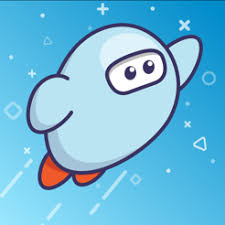 Directions to Setup Acccount:Go to the web address:  www.soraapp.com1. Click on Find my school 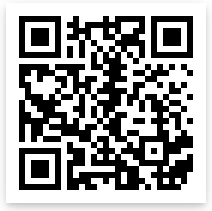 2. If you don't see Harford County Public Schools listed, click on My school isn't listed. 3. Click on Harford County Public Schools 4. Click on Sign in using Harford County Public Schools 5. Click on Log in with Active Directory                                                        https://bit.ly/2Ewck9k6. Type in your username (username@student.hcps.org) and passwordIf have a Harford County Public Library card, go to next step to link your card to Sora.If you don’t have a Harford County Public Library Card, follow these directions to apply:Applying for a Harford County Public Library CardDirections for Parents: 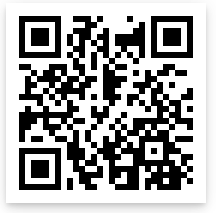 1.  Go to web address:  https://hcplonline.org/policies.php#getacard2.  Under Digital Library card, click on Apply Online3.  Select your Home Library from dropdown menu and enter your postal code4.  Enter your child's information on the form                                                  https://bit.ly/2QqL7r3                                    5.  Be sure to write down your pin# (This is usually the last four digits of your phone number)6.  Click on submit7.  Your child's digital library card number should be assigned.  You will need to write that down in order to borrow books and for the next part of the lesson.  (The next time you visit your local branch, you will be able to get your child's actual card, but in the meantime, your child can use their number to use digital resources.)8.  If you have any questions or technical difficulties in applying, please contact your local branch.                                 Turn over for directions to Link your Public Library card to Sora                                                                                                                                  https://bit.ly/34yWaGZFeatures of Sora and Searching for Books video: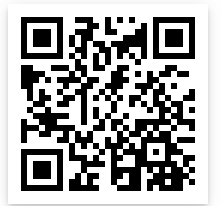 https://bit.ly/3jeMxS0               Linking your Harford County Library Card to Sora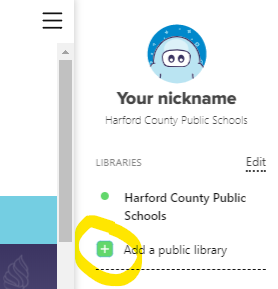 Select the green plus to "Add a Public Library." Search for "Maryland's Digital Library" Click the green box "This is my library" below "Maryland's Digital Library"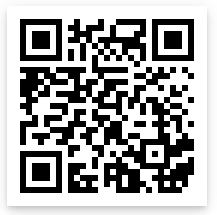 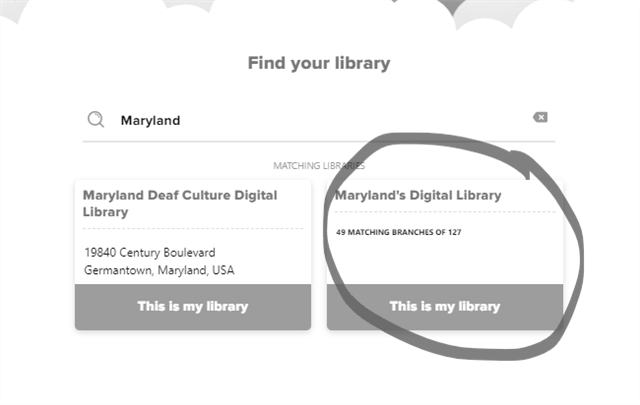 